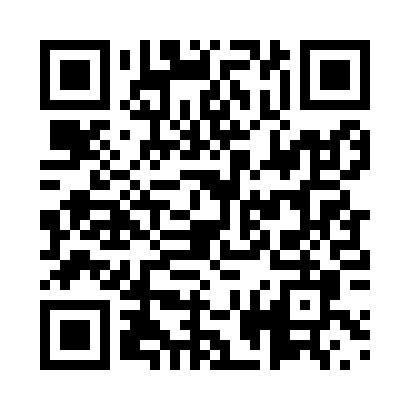 Prayer times for Tabuk, Saudi ArabiaWed 1 May 2024 - Fri 31 May 2024High Latitude Method: NonePrayer Calculation Method: Umm al-Qura, MakkahAsar Calculation Method: ShafiPrayer times provided by https://www.salahtimes.comDateDayFajrSunriseDhuhrAsrMaghribIsha1Wed4:255:5312:314:057:098:392Thu4:245:5212:314:057:098:393Fri4:235:5112:314:057:108:404Sat4:225:5112:304:047:118:415Sun4:215:5012:304:047:118:416Mon4:205:4912:304:047:128:427Tue4:195:4812:304:047:128:428Wed4:185:4812:304:047:138:439Thu4:175:4712:304:047:148:4410Fri4:165:4612:304:047:148:4411Sat4:155:4612:304:047:158:4512Sun4:155:4512:304:047:158:4513Mon4:145:4412:304:047:168:4614Tue4:135:4412:304:047:178:4715Wed4:125:4312:304:047:178:4716Thu4:115:4312:304:037:188:4817Fri4:105:4212:304:037:188:4818Sat4:105:4212:304:037:198:4919Sun4:095:4112:304:037:208:5020Mon4:085:4112:304:037:208:5021Tue4:075:4012:304:037:218:5122Wed4:075:4012:304:037:218:5123Thu4:065:3912:314:037:228:5224Fri4:065:3912:314:037:238:5325Sat4:055:3912:314:037:238:5326Sun4:045:3812:314:037:248:5427Mon4:045:3812:314:037:248:5428Tue4:035:3812:314:037:258:5529Wed4:035:3712:314:037:258:5530Thu4:025:3712:314:047:268:5631Fri4:025:3712:324:047:268:56